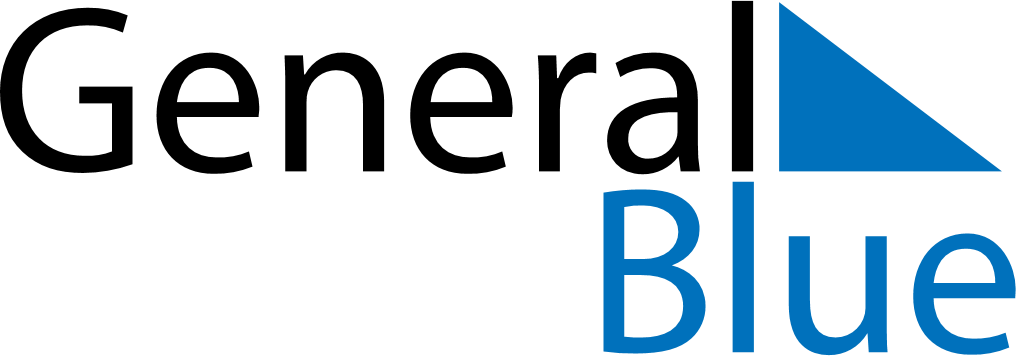 May 2021May 2021May 2021May 2021BermudaBermudaBermudaSundayMondayTuesdayWednesdayThursdayFridayFridaySaturday12345677891011121314141516171819202121222324252627282829Bermuda DayBermuda Day3031